             AGENDATOWN OF FRANKFORDMONTHLY COUNCIL MEETING      March 6, 20237:OOpmMeeting Called to Order		Pledge of Allegiance/Honor of Veterans and Public Servant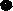 Motion to approve the Agenda with any additions and deletions:Presentation and Approval of minutes:Public Hearing:                     January 25, 2023Monthly Council Meeting: February 6, 2023Public Hearing Meeting:     February 6, 2023REPORT OF TOWNS DEPARTMENTS:TreasurerTown ClerkMaintenancePolice DepartmentOLD BUSINESS:Discuss American Rescue Plan-Discuss Security Cameras, Computers and Audio ProposalsDiscuss SidewalksNEW:Discuss and Open Bid for Maintenance BuildingDiscuss Budget AmendmentDiscuss Resolution 2023-0004COMMITEE MEETINGS AND REPORTS:Charter and Ordinance CommitteeTown Park Committee:Fire Hazard CommitteeMaintenance Building CommitteeHistorical CommitteeEnvision of FrankfordCITIZENS PRIVILEGE:	Comments and suggestions from anyone in attendance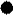 Pursuant to 29 Del.C.Section 10004 (2) Agenda items as listed may not be considered in sequence. This agenda is subject to change include additional items including Executive Sessions or the deletion of items including Executives Sessions, which arise at the time of the meeting.POSTED: February 27, 2023